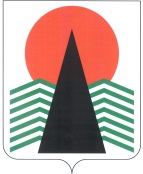 АДМИНИСТРАЦИЯ  НЕФТЕЮГАНСКОГО  РАЙОНАпостановлениег.НефтеюганскО внесении изменений в постановление администрации Нефтеюганского района  
от 21.01.2019 № 68-па «О подготовке документации по планировке межселенной территории Нефтеюганского района»В соответствии со статьей 43 Федерального закона от 06.10.2003 № 131-ФЗ 
«Об общих принципах организации местного самоуправления в Российской Федерации», статьей 42 Устава муниципального образования Нефтеюганский район, на основании заявления Компании «Салым Петролеум Девелопмент Н.В.» 
от 29.01.2019 № SPDN-19-000602 п о с т а н о в л я ю:Внести изменение в постановление администрации Нефтеюганского района  от 21.01.2019 № 68-па «О подготовке документации по планировке межселенной территории Нефтеюганского района» изложив приложение согласно приложению 
к настоящему постановлению.Настоящее постановление подлежит опубликованию в газете «Югорское обозрение» и размещению на официальном сайте органов местного самоуправления Нефтеюганского района.Контроль за выполнением постановления возложить на директора 
департамента имущественных отношений – заместителя главы Нефтеюганского 
района Бородкину О.В.Глава района							Г.В.ЛапковскаяСхема 
размещения линейного объекта: «Реконструкция нефтегазосборных трубопроводов Салымской группы месторождений 2017 года»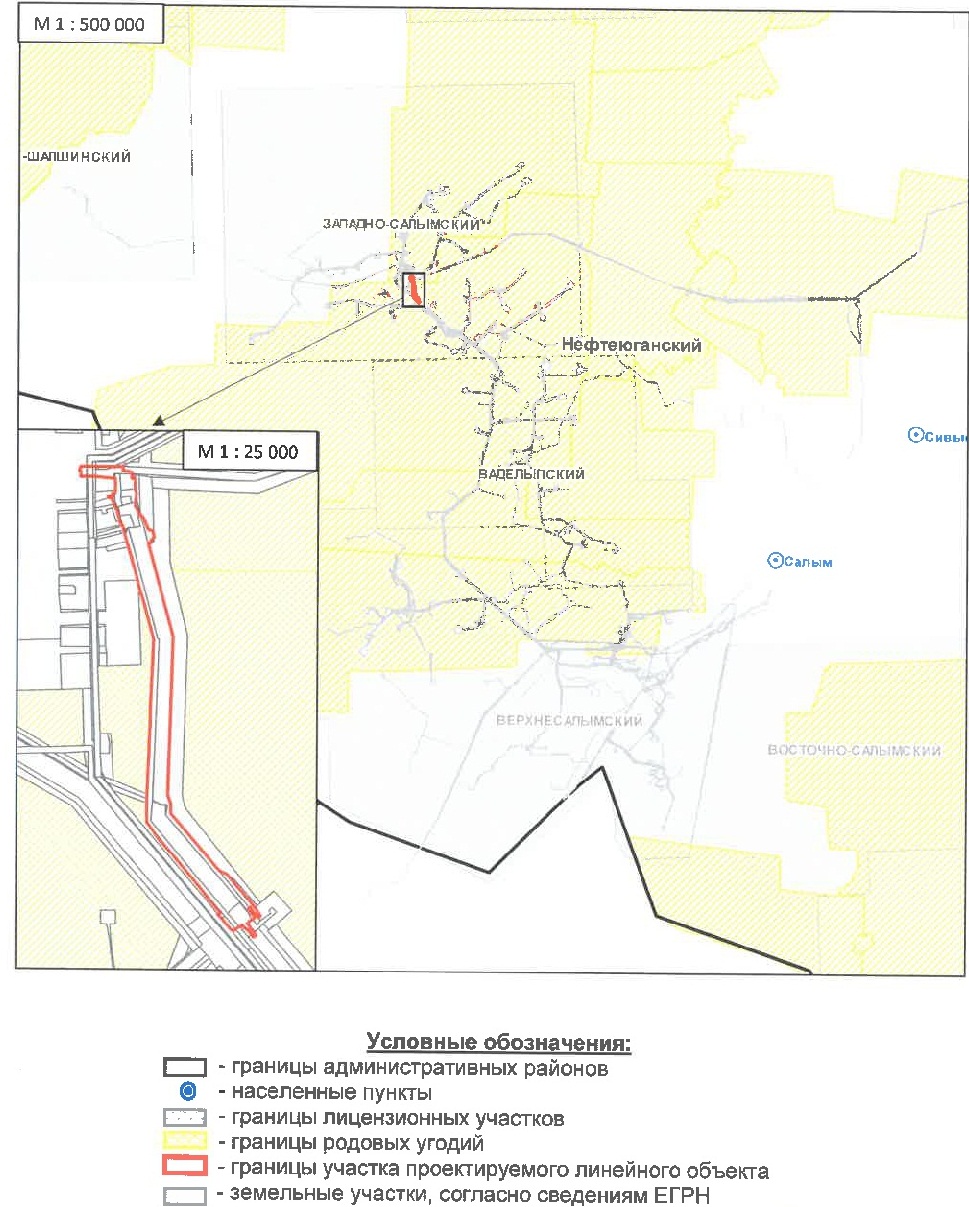 12.02.2019№ 281-па№ 281-па